ЧЕРКАСЬКА ОБЛАСНА РАДАГОЛОВАР О З П О Р Я Д Ж Е Н Н Я26.09.2019                                                                                           № 411-рПро надання одноразовоїгрошової допомогиВідповідно до статті 56 Закону України «Про місцеве самоврядування
в Україні», рішень обласної ради від 29.12.2006 № 7-2/V «Про затвердження Положення про порядок та умови надання обласною радою одноразової грошової допомоги» (зі змінами), від 18.12.2018 № 28-20/VІI «Про обласний бюджет Черкаської області на 2019 рік», враховуючи відповідну заяву депутата обласної ради:1. Виділити виконавчому апарату обласної ради кошти в сумі 2 300,00 грн (головний розпорядник коштів – обласна рада, КПКВ – 0113242 «Інші заходи
у сфері соціального захисту і соціального забезпечення») для надання одноразової грошової допомоги громадянці за рахунок коштів обласного бюджету:2. Фінансово-господарському відділу виконавчого апарату обласної ради провести відповідну виплату.3. Контроль за виконанням розпорядження покласти на керівника секретаріату обласної ради Паніщева Б.Є. та начальника фінансово-господарського відділу, головного бухгалтера виконавчого апарату обласної ради Радченко Л.Г.Перший заступник голови						В. ТАРАСЕНКО1 Романова Леся Дмитрівна, м. Звенигородка2 300,00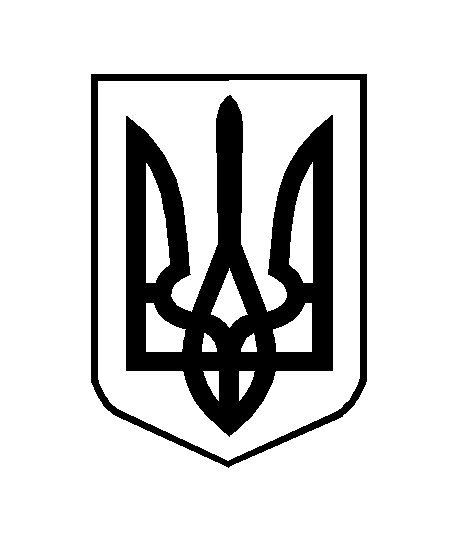 